П О С Т А Н О В Л Е Н И Еот 12.11.2018   № 1386г. МайкопО внесении изменения в Административный регламент осуществления муниципального контроля в области использования и охраны особо охраняемых природных территорий местного значения, муниципального лесного контроля и иных видов муниципального контроля в муниципальном образовании «Город Майкоп» В целях приведения в соответствие с Федеральным законом от 26.12.2008 № 294-ФЗ «О защите прав юридических лиц и индивидуальных предпринимателей при осуществлении государственного контроля (надзора) и муниципального контроля», п о с т а н о в л я ю:Внести изменение в Административный регламент осуществления муниципального контроля в области использования и охраны особо охраняемых природных территорий местного значения, муниципального лесного контроля и иных видов муниципального контроля в муниципальном образовании «Город Майкоп», утвержденный постановлением Главы муниципального образования «Город Майкоп» от 01.10.2009 № 733 «Об утверждении административного регламента осуществления муниципального контроля в области использования и охраны особо охраняемых природных территорий местного значения, муниципального лесного контроля и иных видов муниципального контроля в муниципальном образовании «Город Майкоп» (в редакции постановлений Главы муниципального образования «Город Майкоп» от 25.02.2010 № 95, от 29.04.2011 № 262, от 04.07.2011 № 405, постановлений Администрации муниципального образования «Город Майкоп» от 18.05.2016 № 376, от 20.09.2016 № 798, от 05.04.2017 № 377, от 02.08.2017 № 863, от 11.09.2018 № 1124), изложив подпункт 3 пункта 10 в следующей редакции:«3) начала осуществления юридическим лицом, индивидуальным предпринимателем предпринимательской деятельности в соответствии с представленным в уполномоченный в соответствующей сфере деятельности орган государственного контроля (надзора) уведомлением о начале осуществления отдельных видов предпринимательской деятельности в случае выполнения работ или предоставления услуг, требующих представления указанного уведомления.».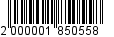 2. Опубликовать настоящее постановление в газете «Майкопские новости» и разместить на официальном сайте Администрации муниципального образования «Город Майкоп».3. Постановление «О внесении изменения в Административный регламент осуществления муниципального контроля в области использования и охраны особо охраняемых природных территорий местного значения, муниципального лесного контроля и иных видов муниципального контроля в муниципальном образовании «Город Майкоп»  вступает в силу со дня его официального опубликования.Глава муниципального образования«Город Майкоп»                                                                                 А.Л. ГетмановАдминистрация муниципального образования «Город Майкоп»Республики Адыгея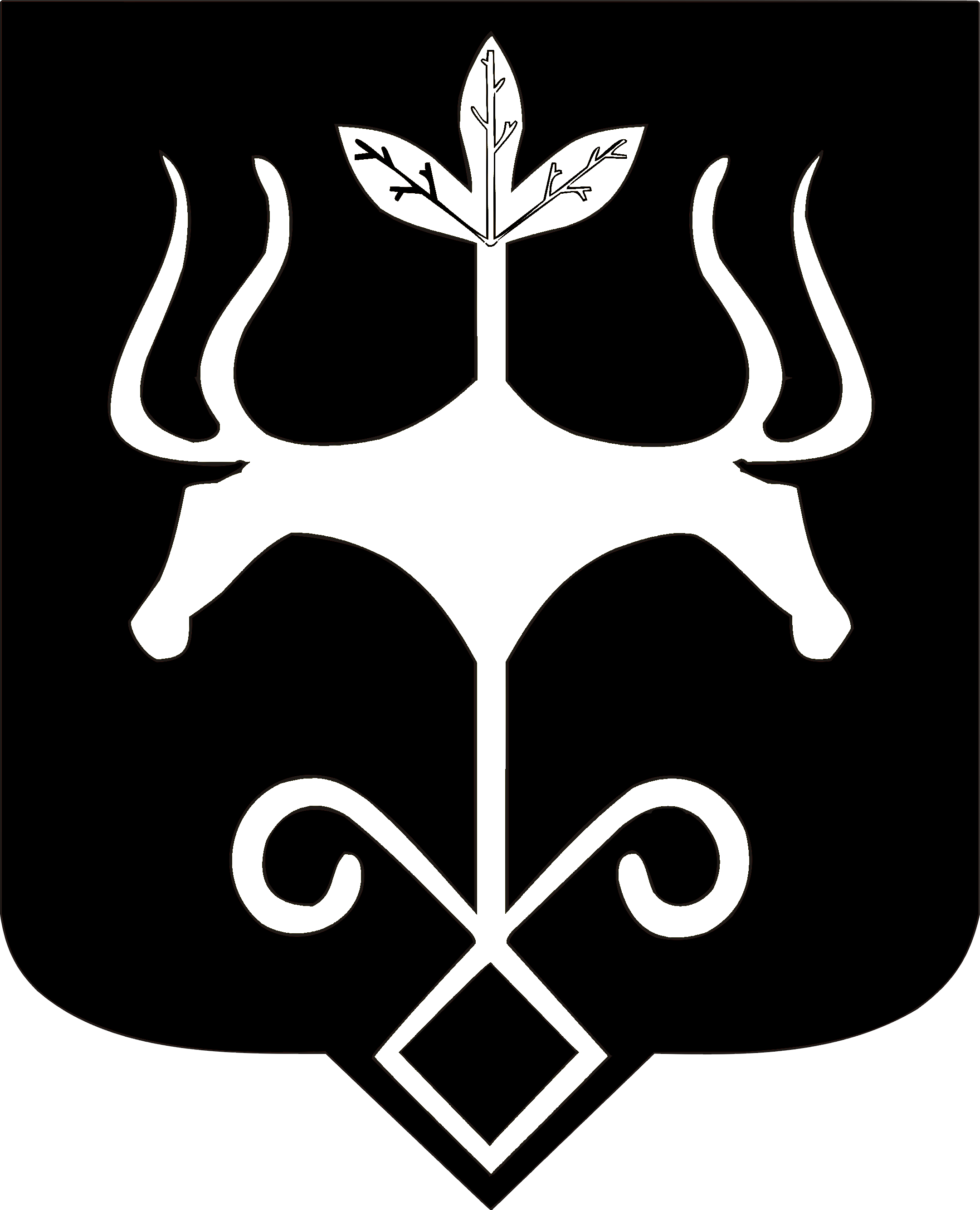 Адыгэ Республикэммуниципальнэ образованиеу«Къалэу Мыекъуапэ» и Администрацие